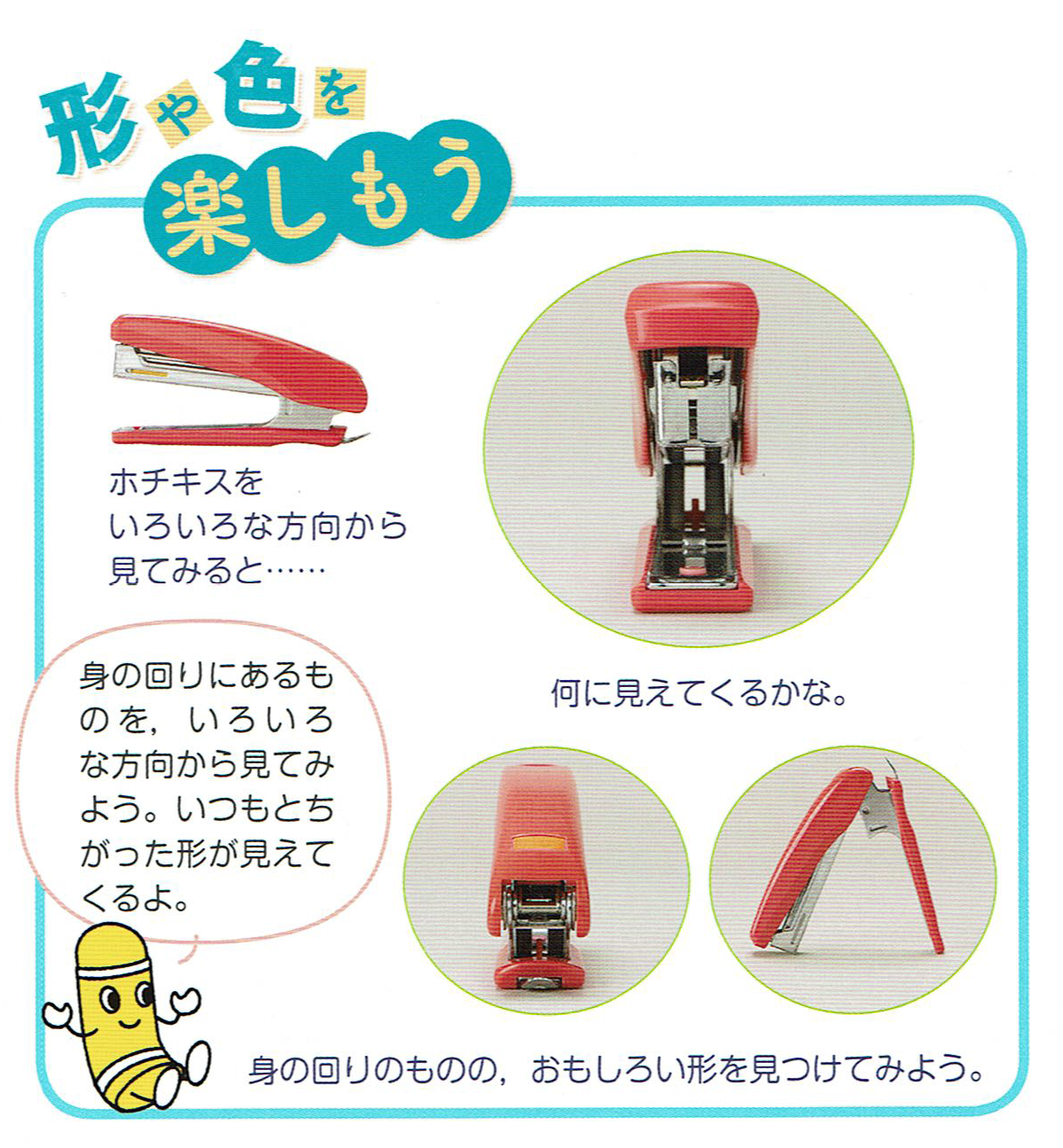 説明と感想・